Loqate, A GBG Solution Release Notes – Reference Data & Knowledge Base - 2023Q2.1 Minor ReleaseCase ResolutionsPlease visit https://support.loqate.com/2023q2-1-resolved-cases/ for a list of cases resolved in this release.  If you would like more details on any of the solved cases listed, please contact LoqateSupport@gbgplc.com for further information. Certification Expiration DatesIf you have purchased a certification product, please be aware that the datasets have expiration dates set by the respective postal authorities. Please ensure that you have the latest library and data installed to avoid loss of service through these products.For more information on expiry date checking for CASS2 and AMAS, please refer “Usage expiration” section in https://support.loqate.com/documentation/local-apis/cass-overview-2/ and https://support.loqate.com/address-matching-approval-system-amas/Data Structure ChangesThe below is a summary of the Countries where we have updated the reference data / structure.Country Rebuild / RefreshOther major changes to highlight:Country Rebuild/Refresh Highlights	SerbiaUSACase Resolutions2023Q2.1 Data related Case FixesCertification ProductLoqate Release DateCertification Expiry Date*AMAS Data2023-05-192023-09-30CASS Data (Retirement of service 31st July 2023)2023-05-012023-07-31CASS (2) Data2023-05-022023-07-31SERP2023-05-09No ExpiryCountry ISO2 Description Hong KongHKCountry RebuildSerbiaRSCountry RebuildCountryDescriptionUSCensus+ premium enhanced data case fixCountry InformationCountry InformationDescriptionDescriptionISO2ISO2HKHKISO3ISO3HKGHKGAddress FormatAddress FormatOrganizationPostBoxSubBuilding BuildingPhaseBuilding BuildingPhaseExtraThoroughfare Premise SubBuildingPremise ThoroughfareDependentThoroughfareLocalityAdministrativeAreaOrganizationPostBoxSubBuilding BuildingPhaseBuilding BuildingPhaseExtraThoroughfare Premise SubBuildingPremise ThoroughfareDependentThoroughfareLocalityAdministrativeAreaAddress Format (Native)Address Format (Native)AdministrativeAreaLocality DependentLocalityDependentThoroughfare Thoroughfare PremiseBuilding BuildingPhaseOrganization SubBuilding PostboxAdministrativeAreaLocality DependentLocalityDependentThoroughfare Thoroughfare PremiseBuilding BuildingPhaseOrganization SubBuilding PostboxPDHPDHYESYESNew SourceNew SourceYES YES Pre-PDHPre-PDHPost-PDHReference Data          rd_HK_ggg.lfsrd_HK_ggg_rg.lfsrd_HK_vfy.lfsrd_HK_vfy_ai.lfsrd_HK_ggg.lfsrd_HK_ggg_rg.lfsrd_HK_vfy.lfsrd_HK_vfy_ai.lfsrd_HK_ggg.lfsrd_HK_ggg_rg.lfsrd_HK_vfy.lfsrd_HK_vfy_ai.lfs2023Q2.02023Q2.1Building was not verified.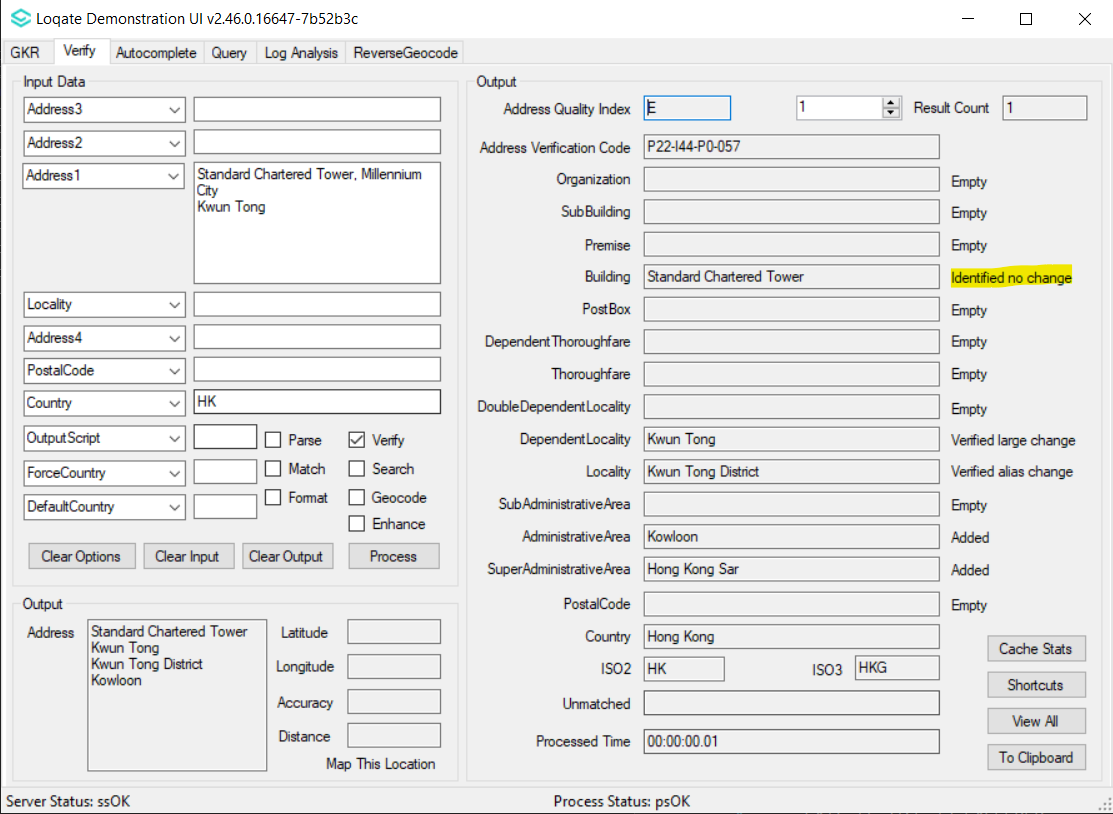 Building is now verified.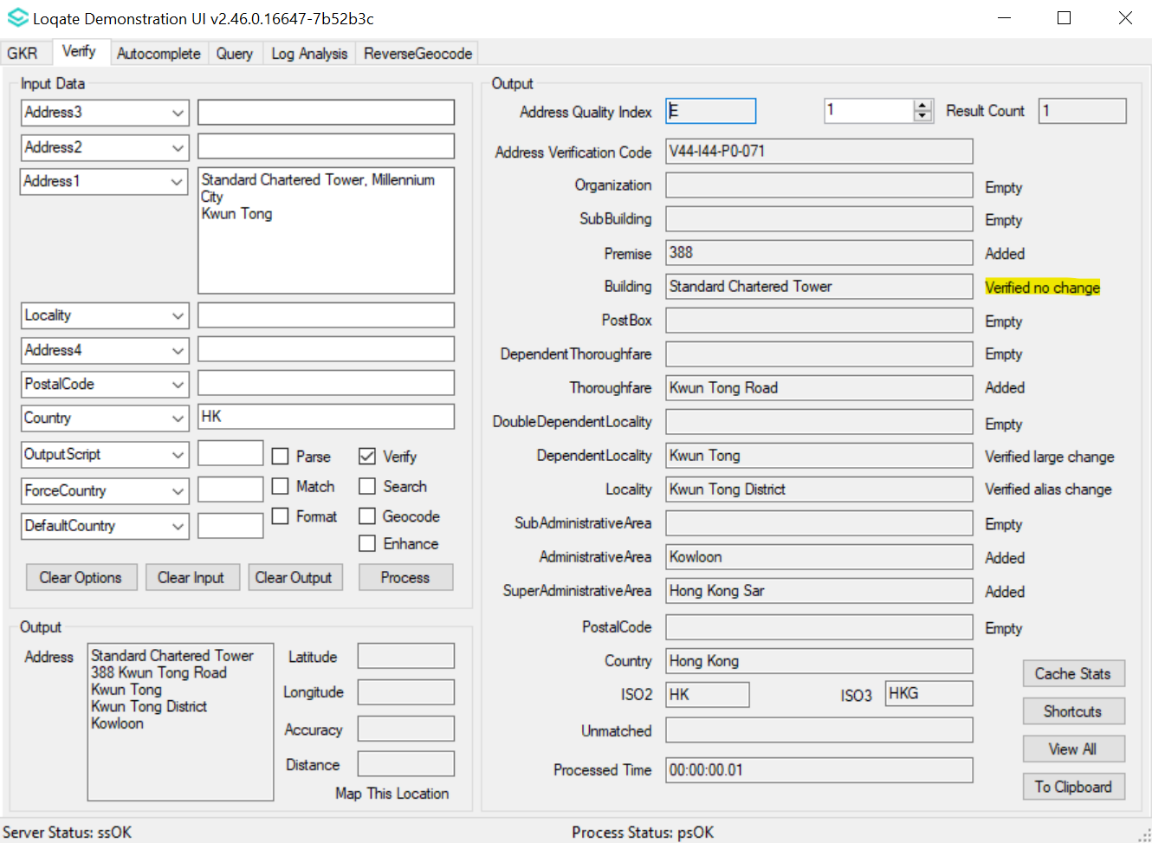 Subbuilding was not verified.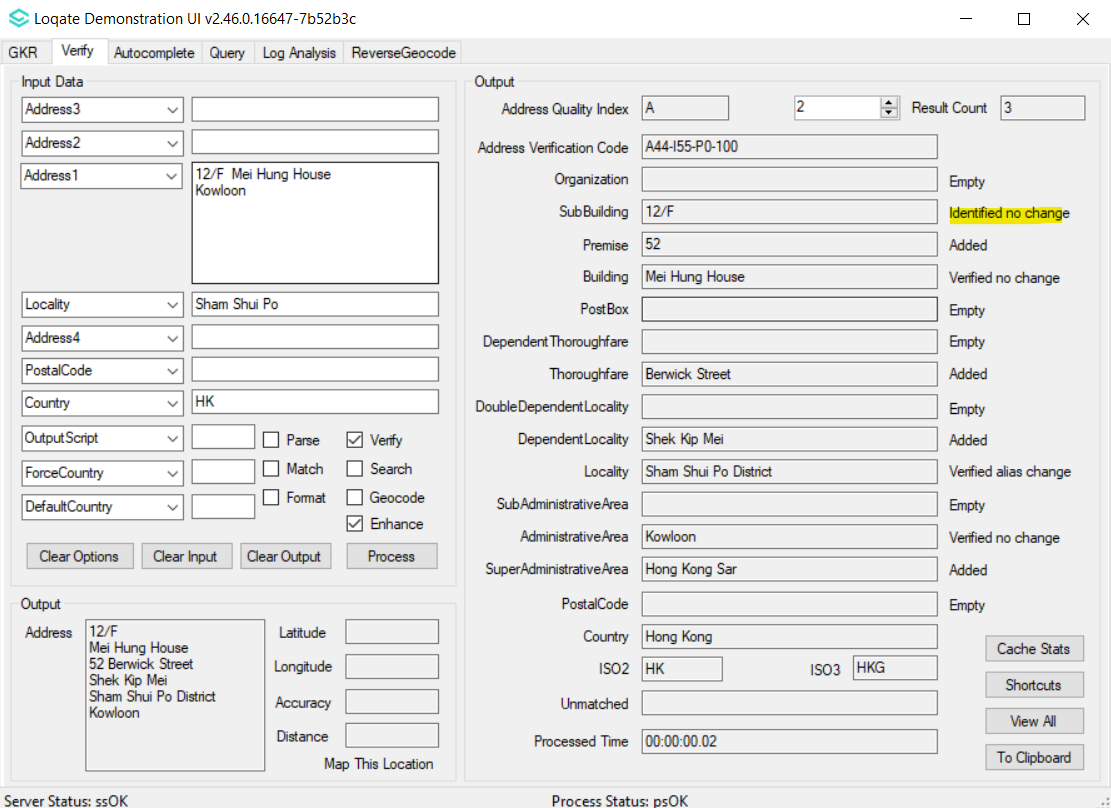 SubBuilding is now verified.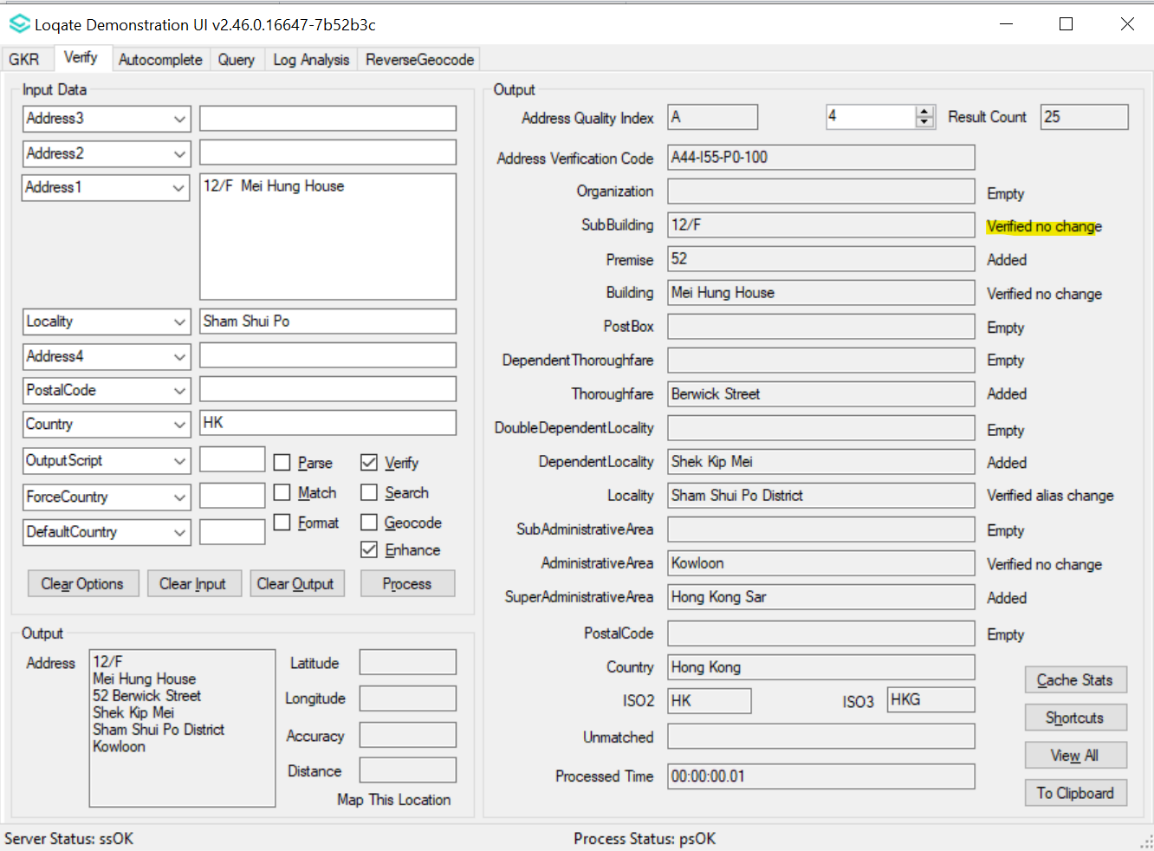 Country InformationCountry InformationDescriptionDescriptionDescriptionISO2ISO2RSRSRSISO3ISO3SRBSRBSRBAddress FormatAddress FormatOrganizationPostBoxThoroughfare Premise SubBuildingDependentLocalityPostalCode Locality OrganizationPostBoxThoroughfare Premise SubBuildingDependentLocalityPostalCode Locality OrganizationPostBoxThoroughfare Premise SubBuildingDependentLocalityPostalCode Locality PDHPDHYESYESYESPDH completed datePDH completed date2020Q4.02020Q4.02020Q4.0New SourceNew SourceNONONOPre-PDHPre-PDHPost-PDHReference Data          rd_RS_ggg_rg.lfsrd_RS_ggg.lfsrd_RS_vfy_ai.lfsrd_RS_vfy.lfsrd_RS_ggg_rg.lfsrd_RS_ggg.lfsrd_RS_vfy_ai.lfsrd_RS_vfy.lfsrd_RS_ggg_rg.lfsrd_RS_ggg.lfsrd_RS_vfy_ai.lfsrd_RS_vfy.lfs2023Q2.02023Q2.1Locality was incorrectly verified. Thoroughfare and Premise were not verified.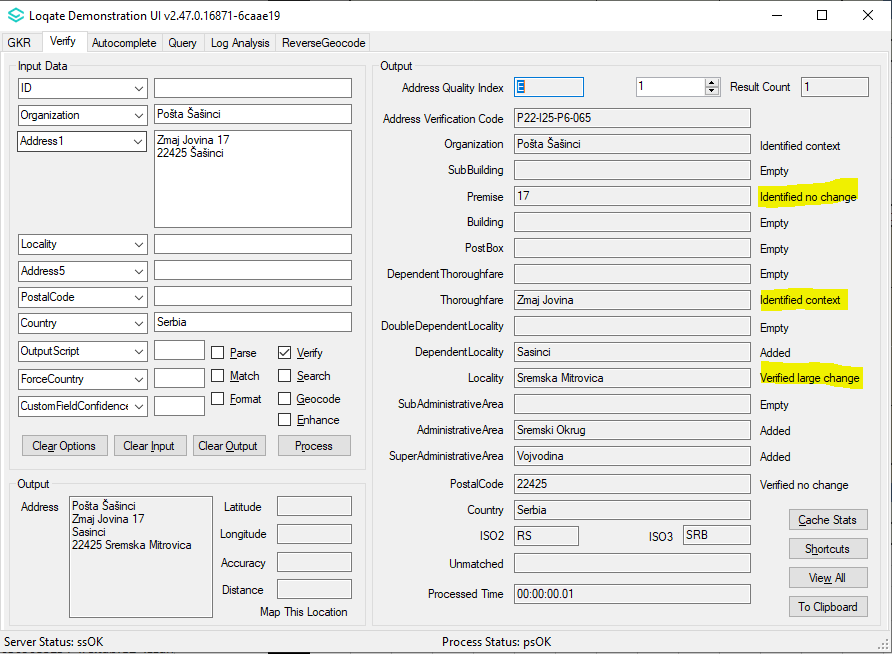 Locality, Thoroughfare and Premise are now correctly verified.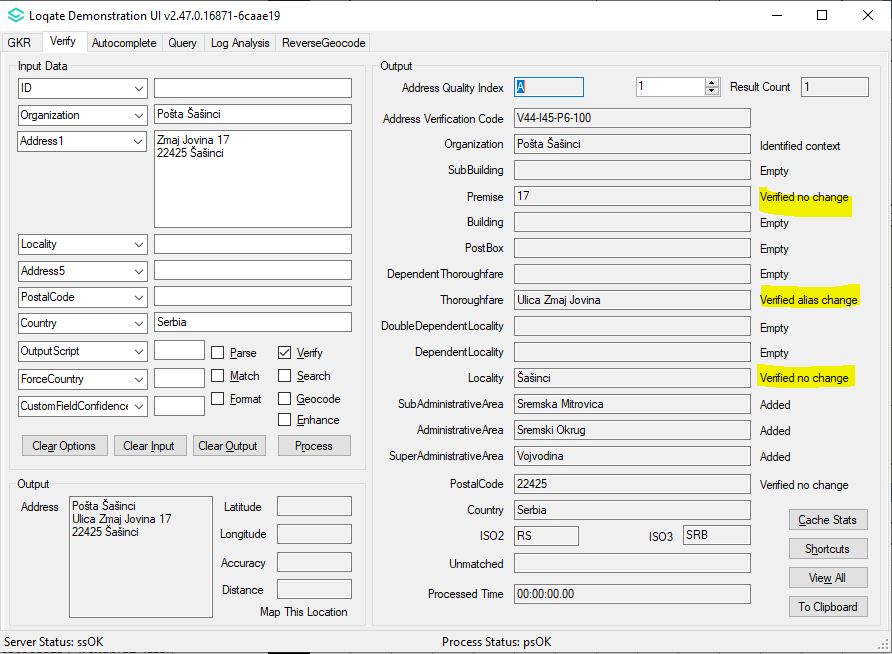 Country InformationDescriptionISO2USISO3USAAddress FormatN/A for Census data. PDHYESPDH completed dateN/ANew SourceNoReference Data          rd_US_enh_CENSUS_PartA.lfs
rd_US_enh_CENSUS_PartA_f.lfs rd_US_enh_CENSUS_PartA_m.lfsrd_US_enh_CENSUS_PartA_pr.lfsrd_US_enh_CENSUS_PartA_r.lfs  rd_US_enh_CENSUS_PartA_r1.lfs
rd_US_enh_CENSUS_PartA_r2.lfs  rd_US_enh_CENSUS_PartB.lfs
rd_US_enh_CENSUS_PartB_f.lfs  
rd_US_enh_CENSUS_PartB_m.lfs  rd_US_enh_CENSUS_PartB_pr.lfsrd_US_enh_CENSUS_PartB_r.lfs 
rd_US_enh_CENSUS_PartB_r1.lfs  rd_US_enh_CENSUS_PartB_r2.lfs  CensusPlusHotfix1.02023Q2.1Number of data files: 13Part A (7 files)
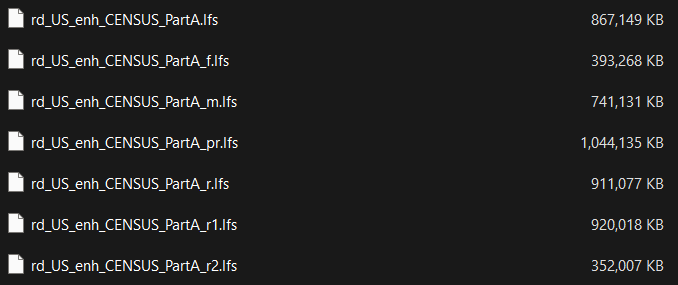 Part B (6 files)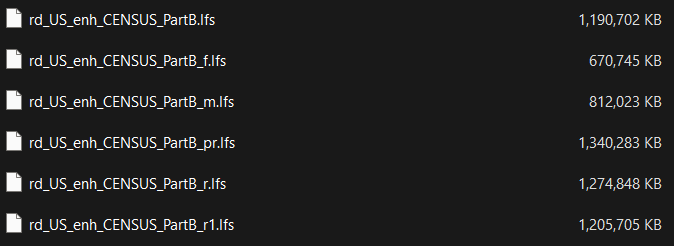 Number of data files: 14Part A (7 files)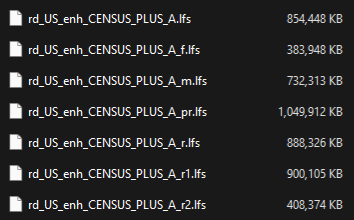 Part B (7 files)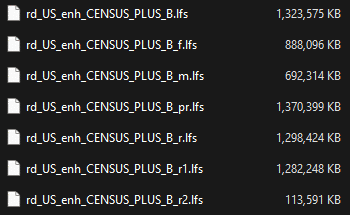 Recommended data cache size: 18Recommended memory size: 16 GBCase NumberChange DescriptionCategoryCountryExample AddressCAS-97003-C3P1G9Improvement of SubBuilding parsingDataCA1st Address
Address1: A-38 Stafford St Woodstock ON N4S 3Z6
Country: CA2nd Address
Address1: A 4512 Boul Saint-Joseph Drummondville, QC J2A 1B1
Country: CABefore Image Before Image Before Image After ImageAfter Image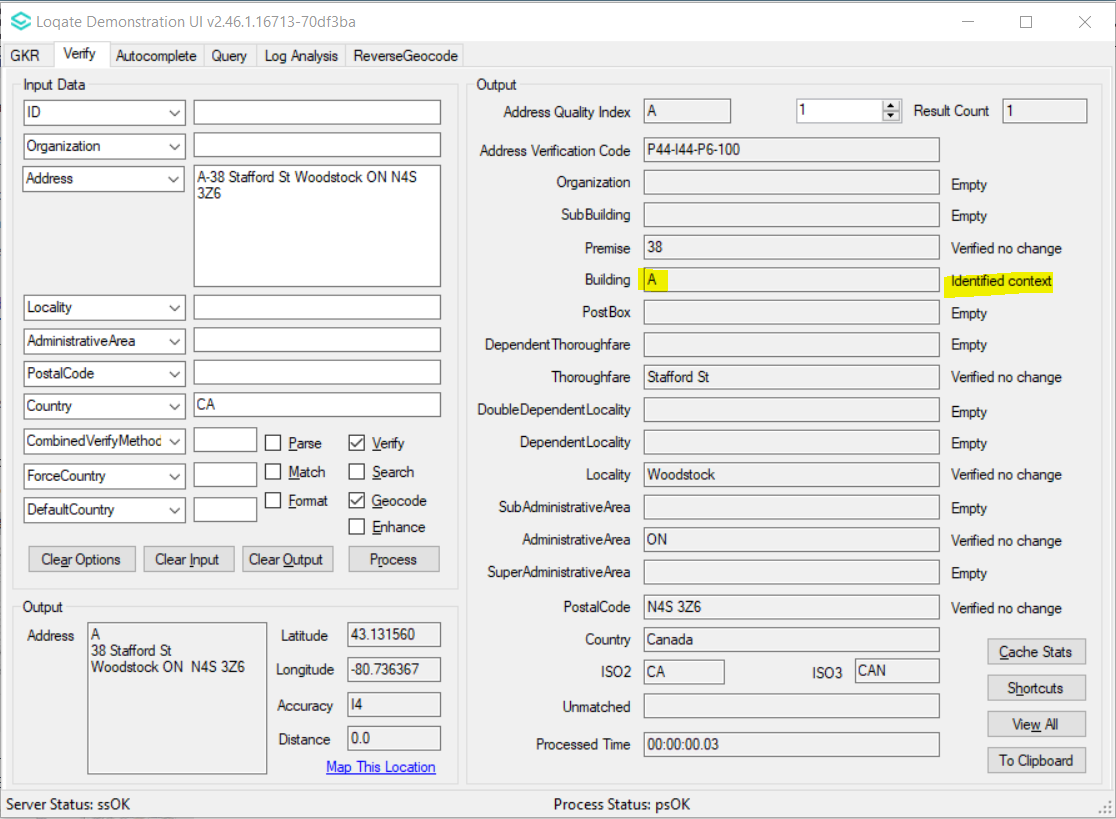 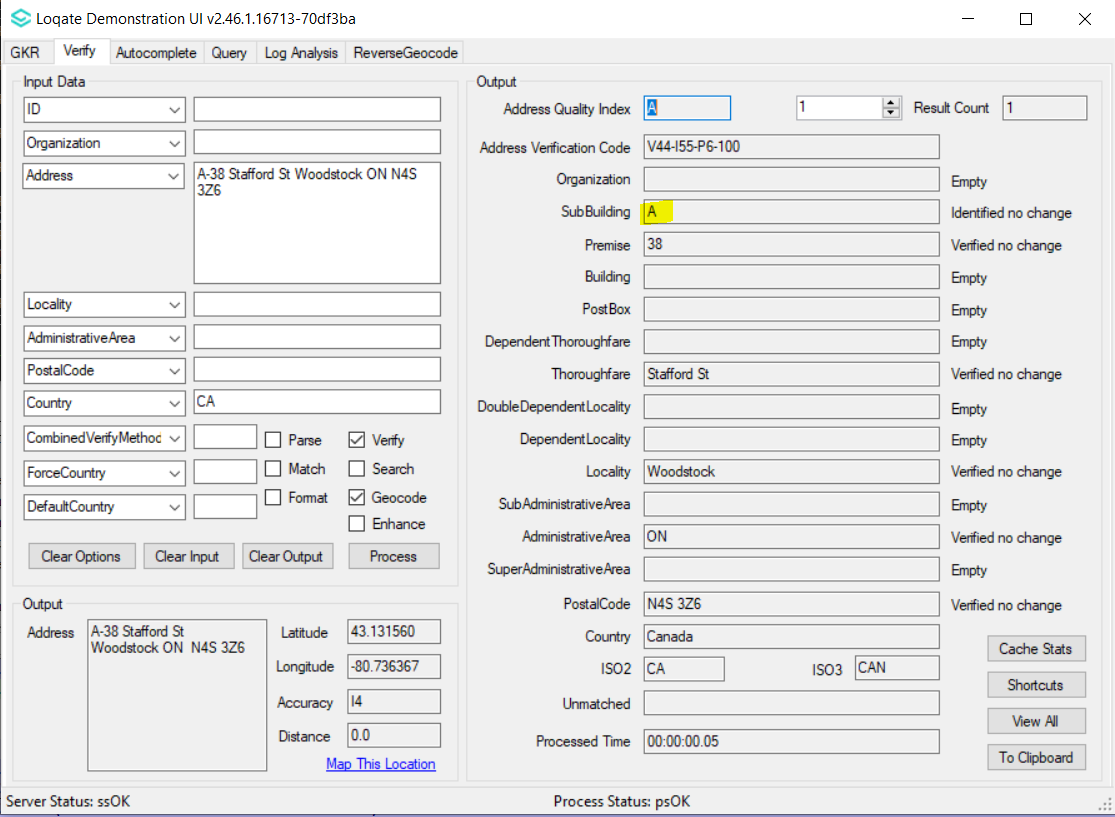 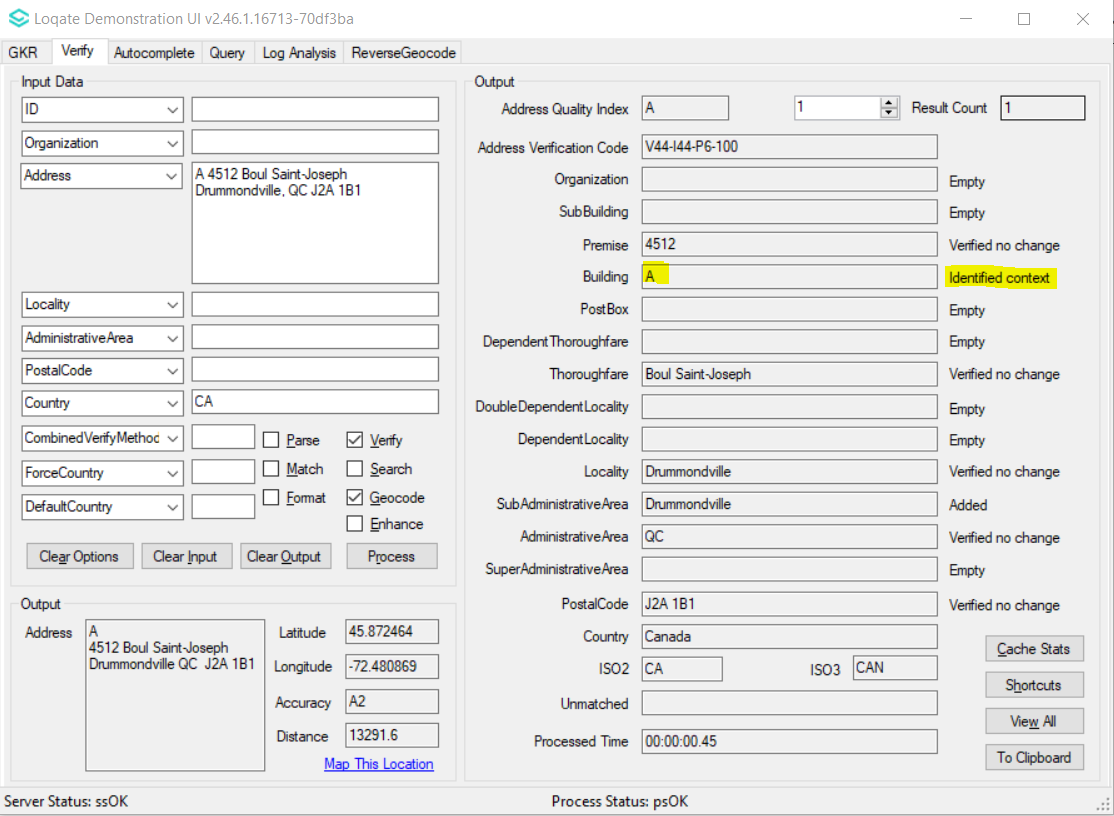 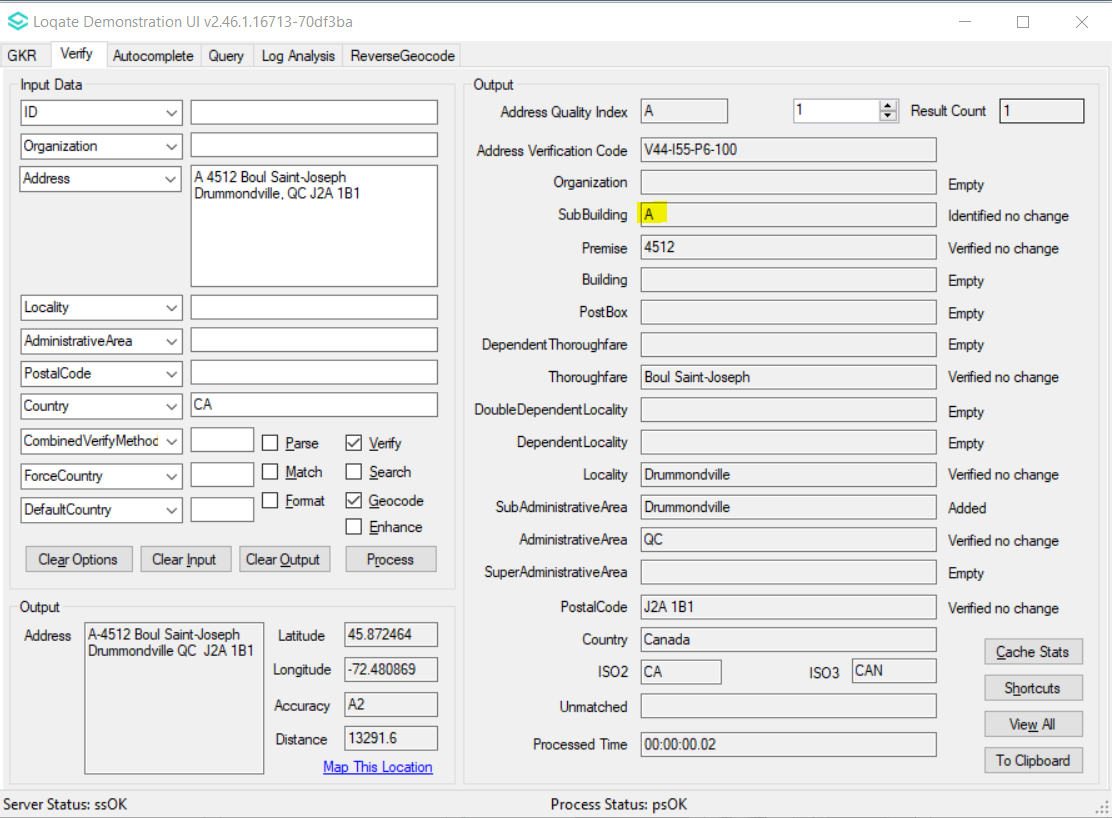 Case NumberChange DescriptionCategoryCountryExample AddressCAS-92344-Z2S3Q4Correction of output Premise formatDataIDAddress1: Jl. Jawa No.2
Address2: Kec. Medan Timur
Locality: Medan
AdministrativeArea: ID-SU
PostalCode: 20231
Country: IDBefore Image Before Image Before Image After ImageAfter Image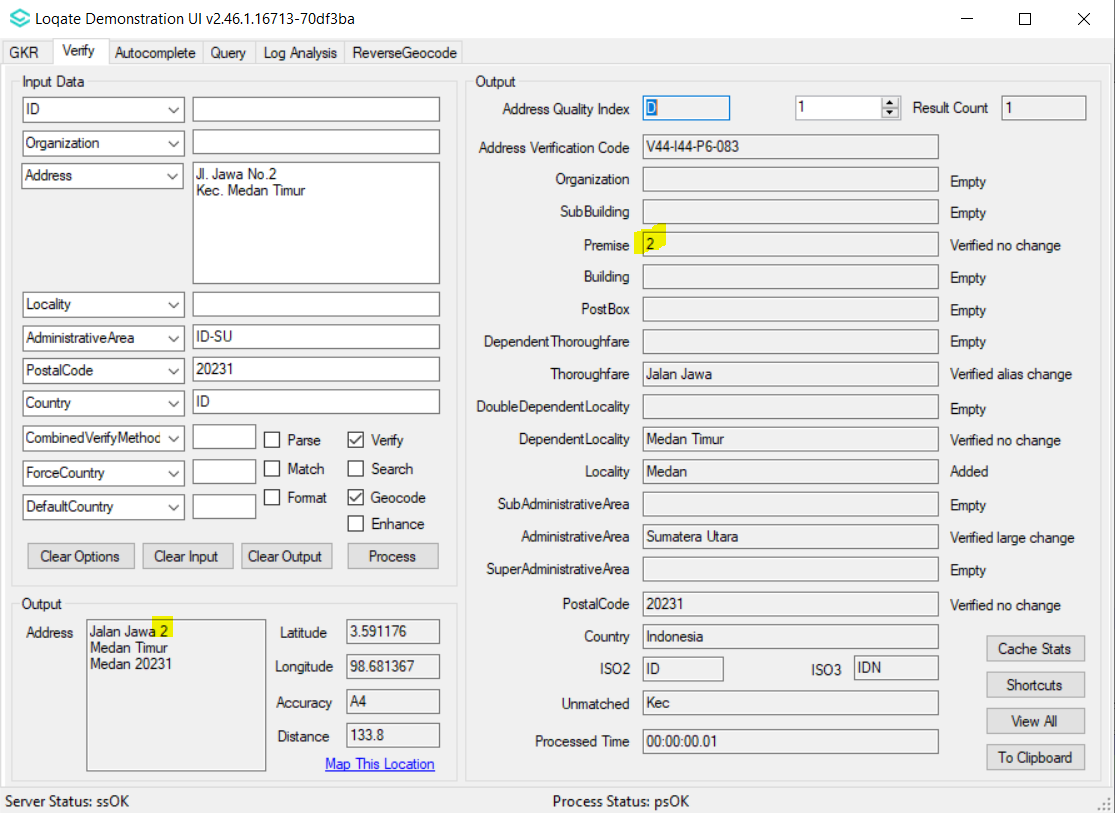 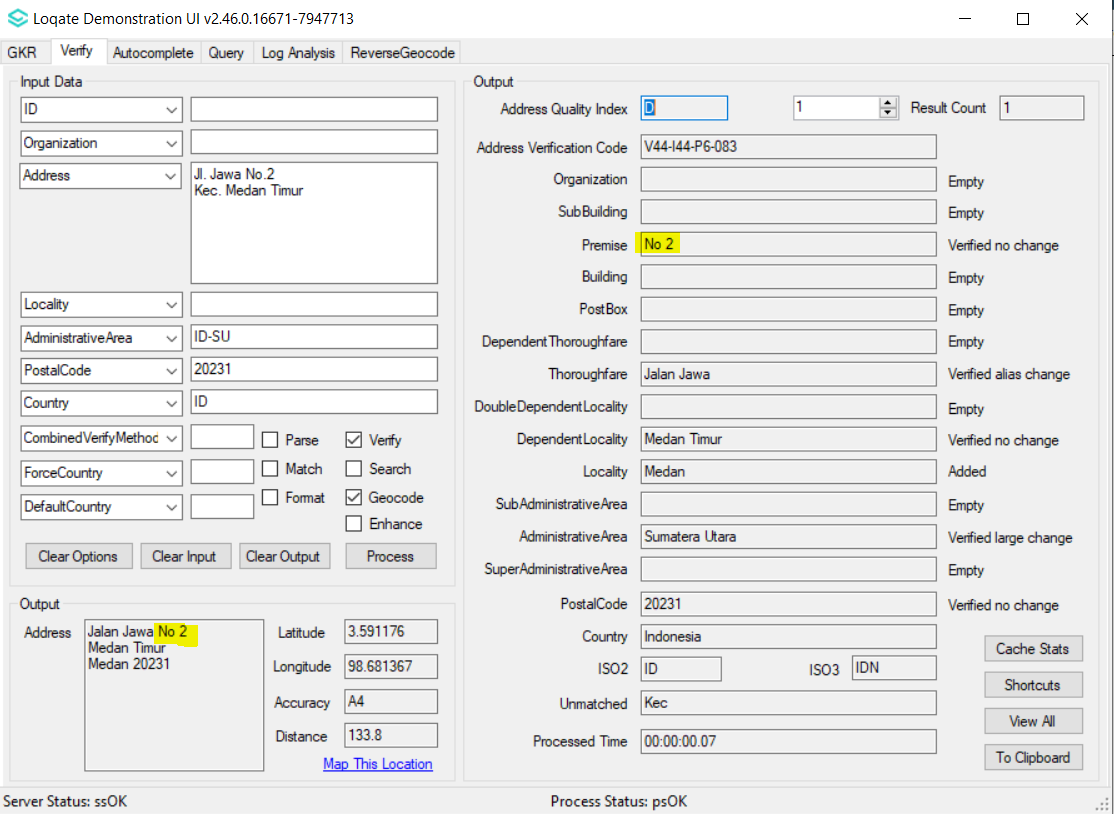 Case NumberChange DescriptionCategoryCountryExample AddressCAS-89533-H4F5T4Improvement of Thoroughfare parsing and verificationDataINAddress1: 10 Bannerghatta Main Road
Locality: Bangalore
AdministrativeArea: Karnataka
PostalCode: 560076
Country: IndiaBefore Image Before Image Before Image After ImageAfter Image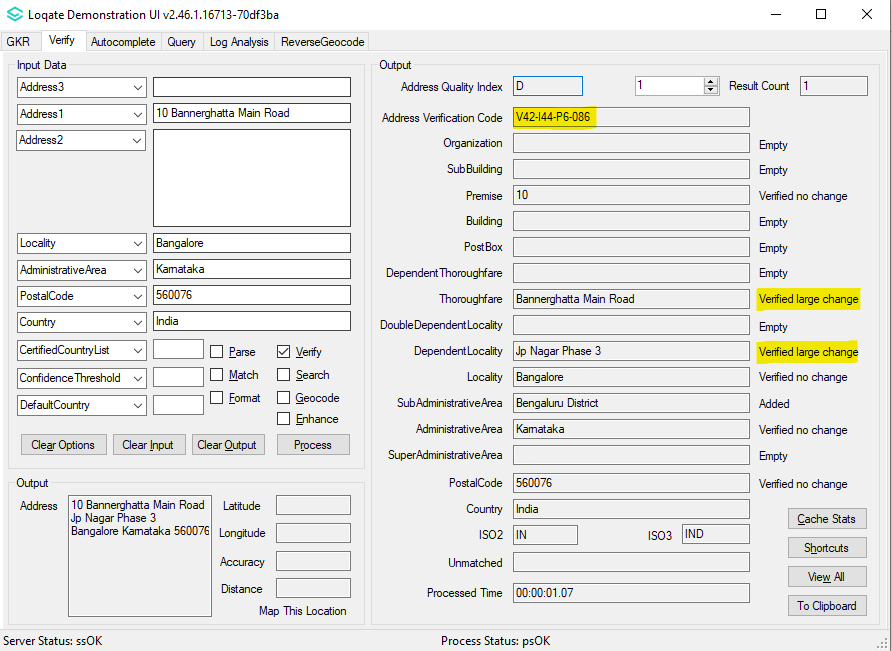 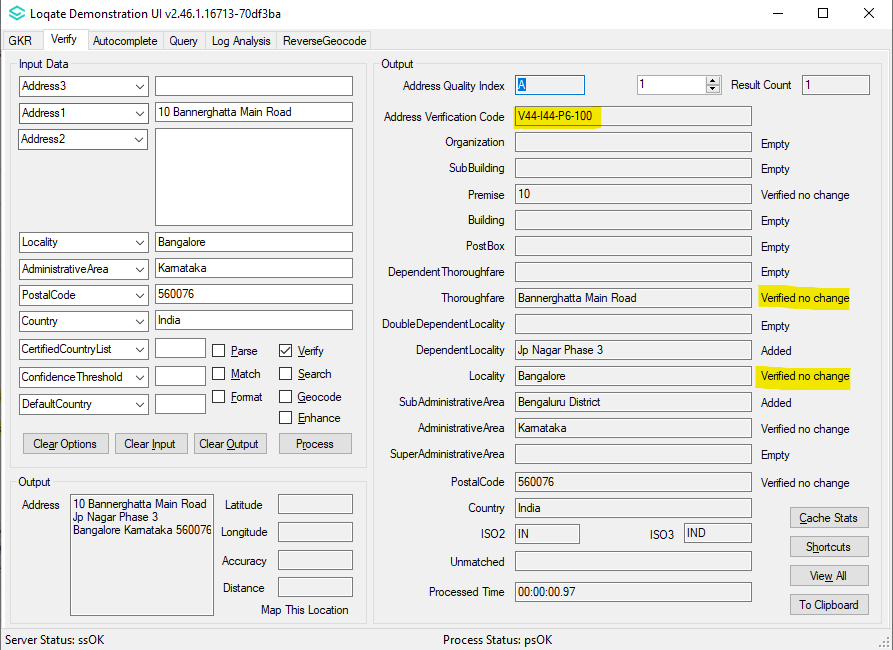 Case NumberChange DescriptionCategoryCountryExample AddressCAS-97468-M4X3K2Improvement of SubBuilding parsing DataGBAddress1: 1st Floor Bishopsgate Court, 4-12 Norton Folgate
AdministrativeArea: London
PostalCode: E1 6DB
Country: GBRBefore Image Before Image Before Image After ImageAfter Image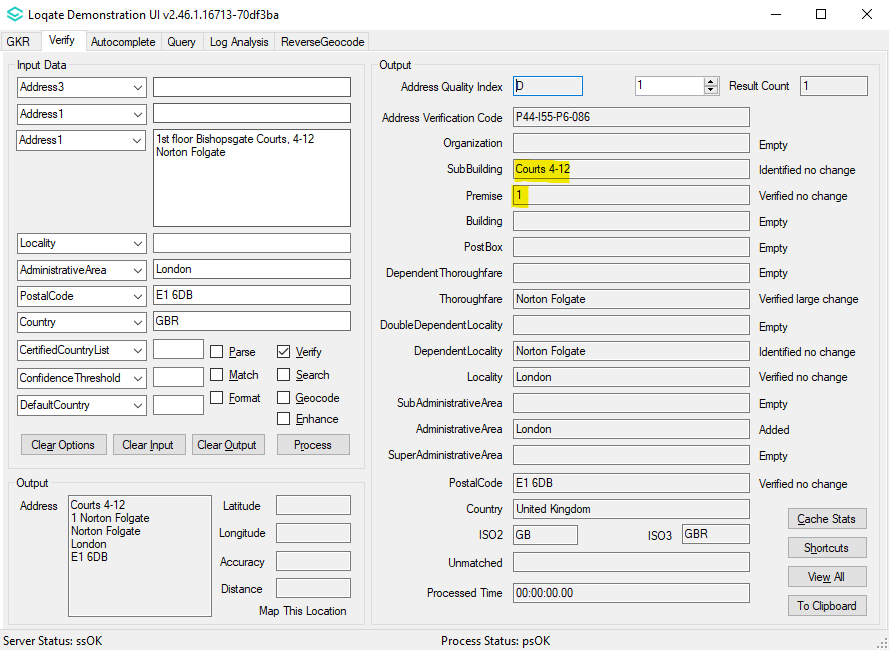 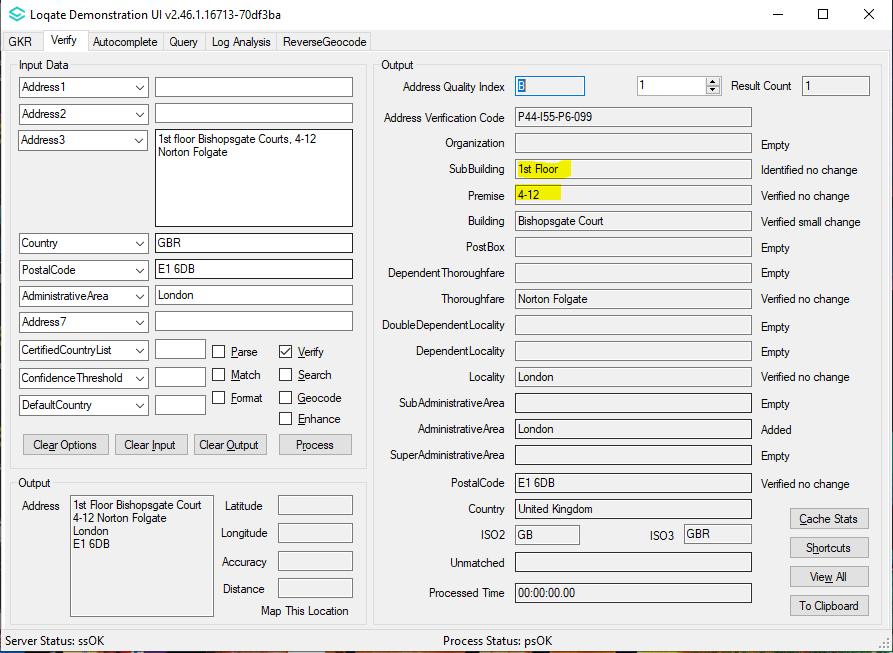 Case NumberChange DescriptionCategoryCountryExample AddressCAS-96613-P0L5X4Improvement of SubBuilding parsingDataBGAddress1: ул. Славянска 1, вход Б, апт. 1
Locality: Варна
PostalCode: 9000
Country: BGBefore Image Before Image Before Image After ImageAfter Image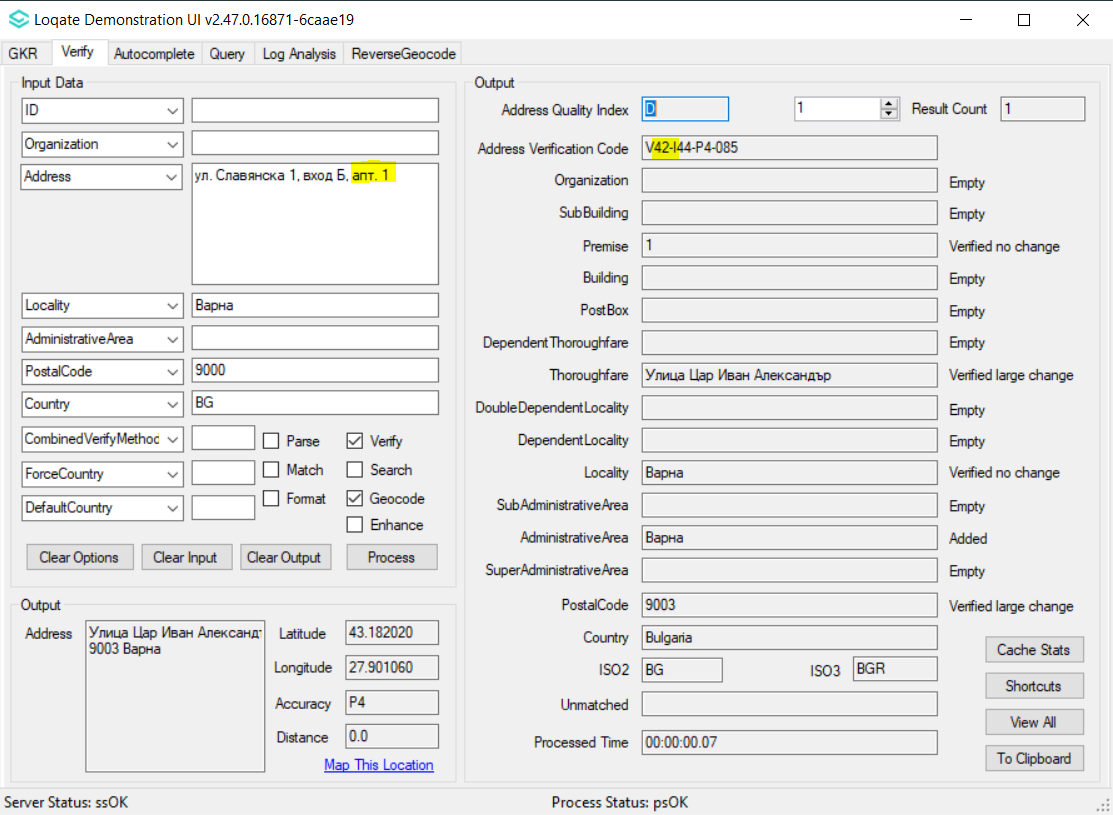 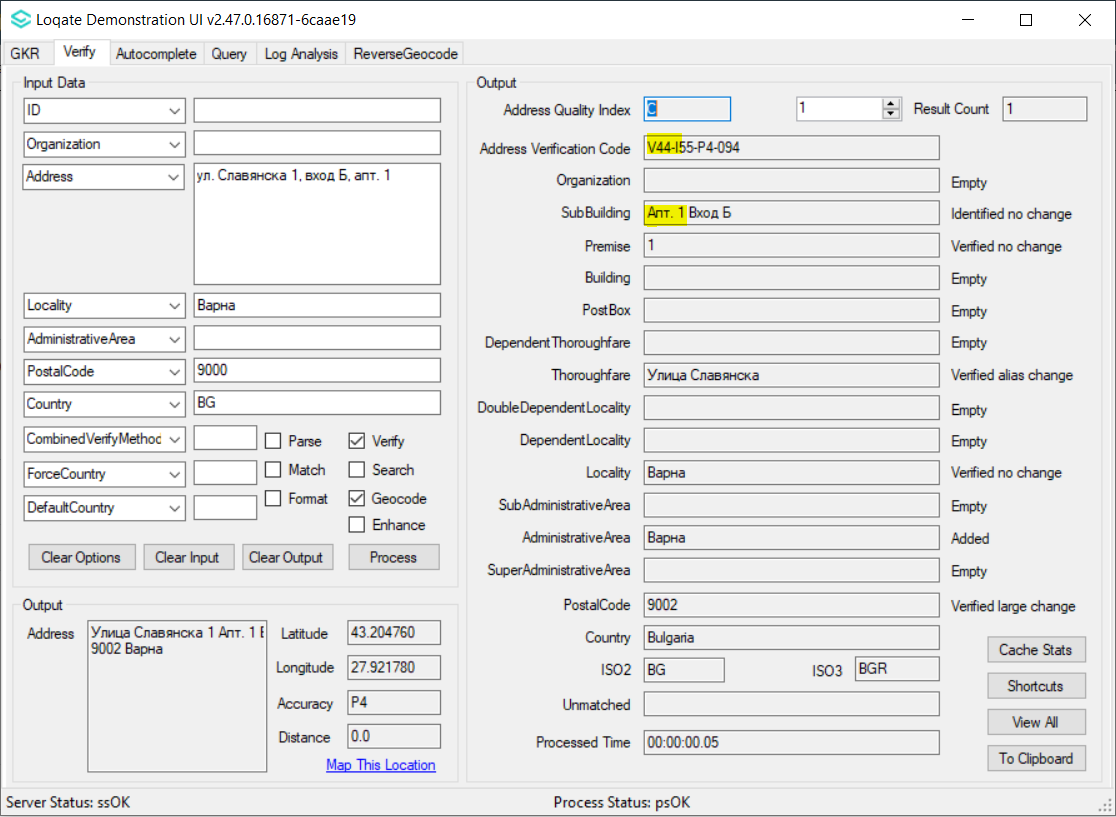 Case NumberChange DescriptionCategoryCountryExample AddressCAS-98628-X8Q8H1Improvement of Thoroughfare parsingDataMCAddress1: 2 AVENUE DE MONTE CARLO
Locality: MONACO CEDEX
AdministrativeArea: Monaco
PostalCode: 98014
Country: MonacoBefore Image Before Image Before Image After ImageAfter Image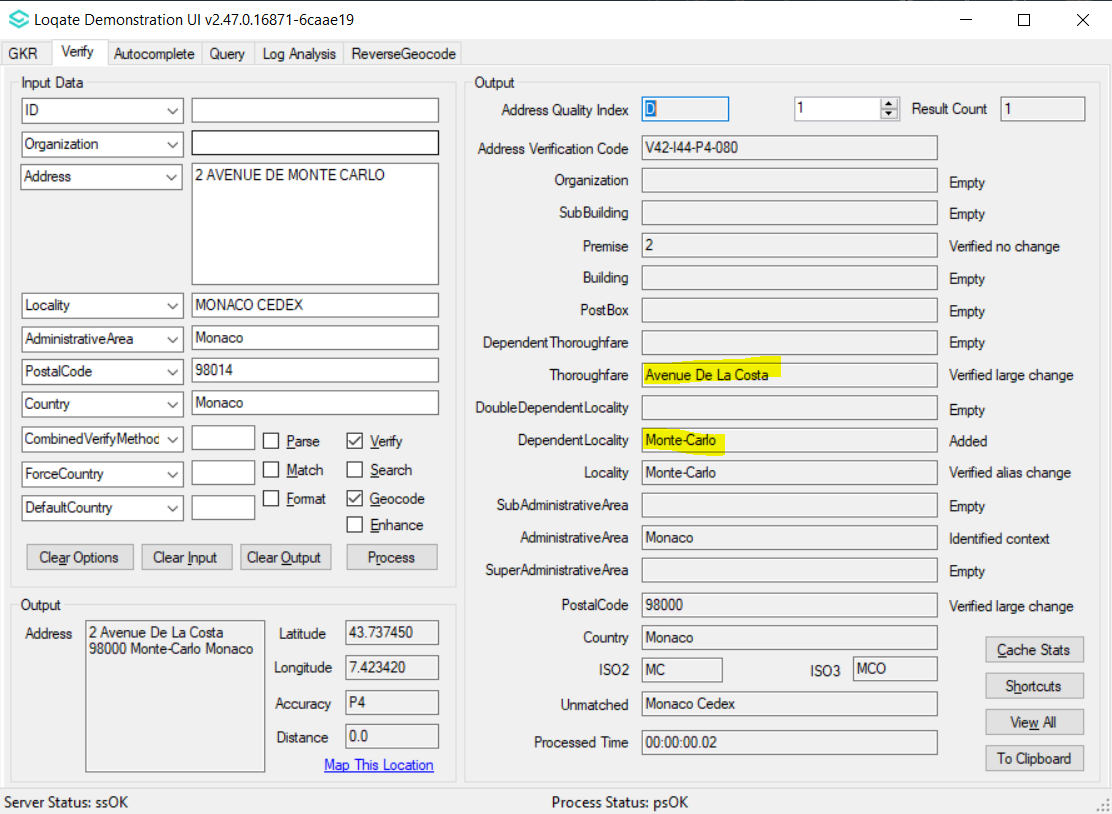 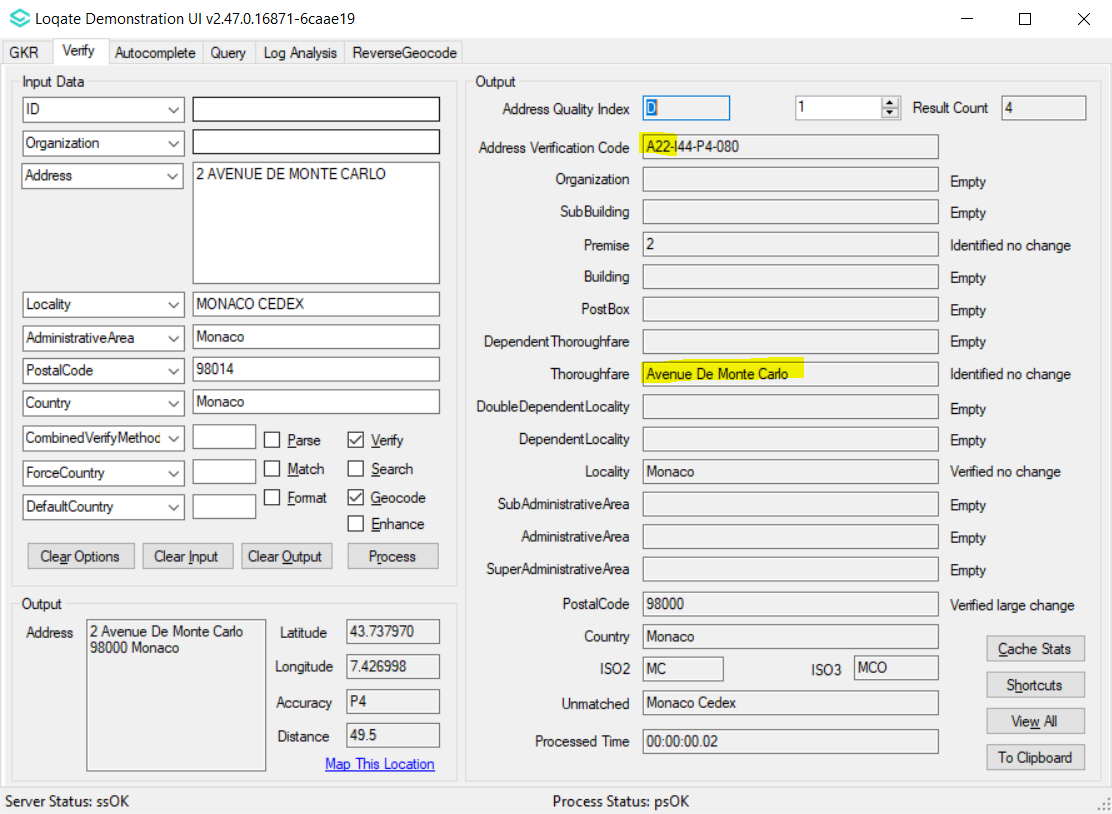 Case NumberChange DescriptionCategoryCountryExample AddressCAS-94184-G5Y7F8Improvement of address parsing and verificationDataUSAddress1: HIGHWAY 27 AND SUNRISE LK
Locality: CLEARMONT
AdministrativeArea: FL
Country: USBefore Image Before Image Before Image After ImageAfter Image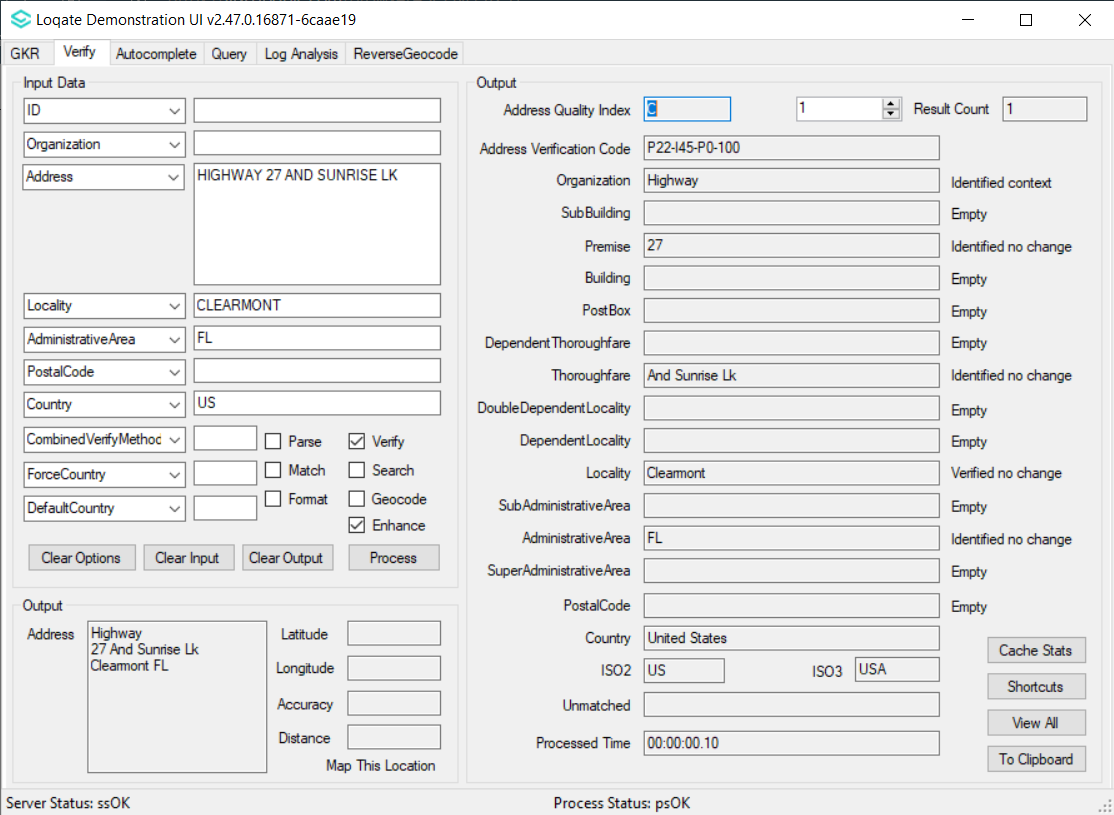 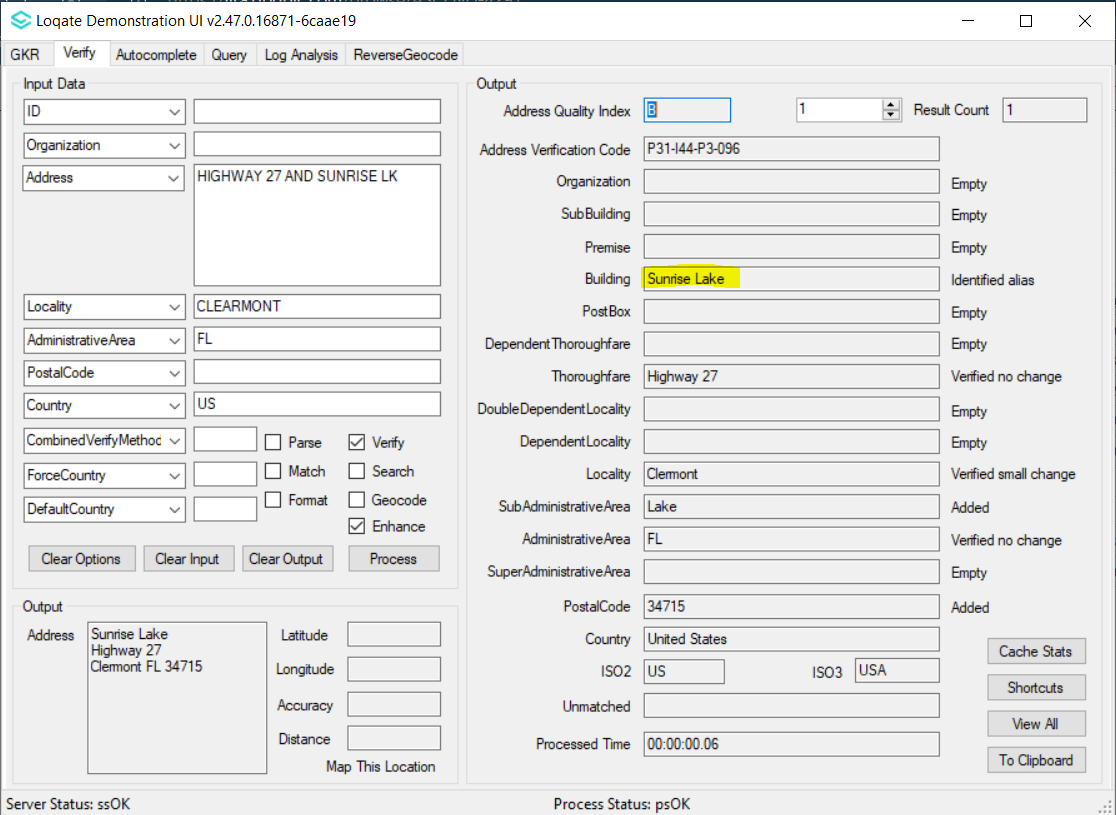 Case NumberChange DescriptionCategoryCountryExample AddressCAS-50196-P8Q8K3Improvement of Locality addedDataRSPostalCode: 22320Country: SRBBefore Image Before Image Before Image After ImageAfter Image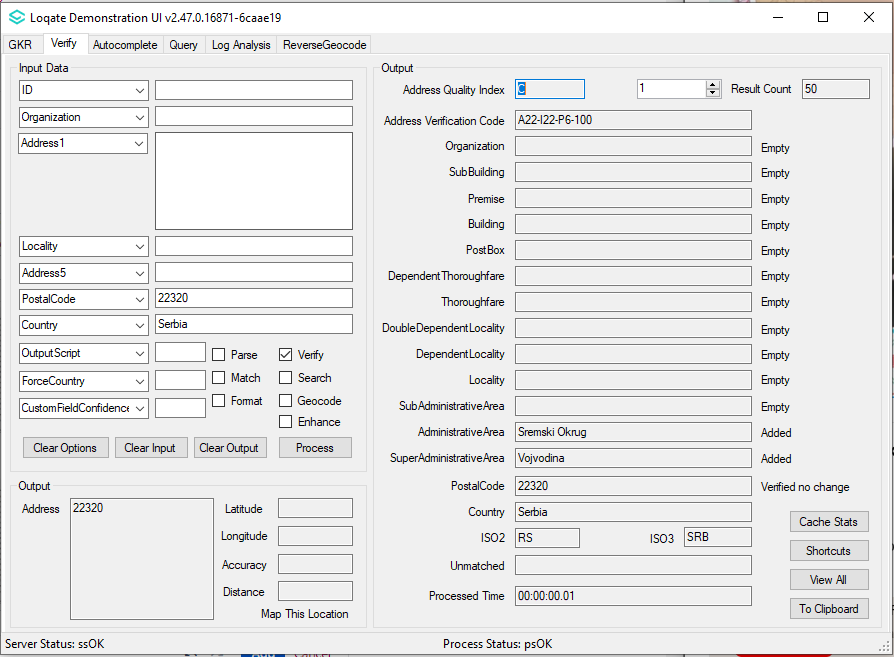 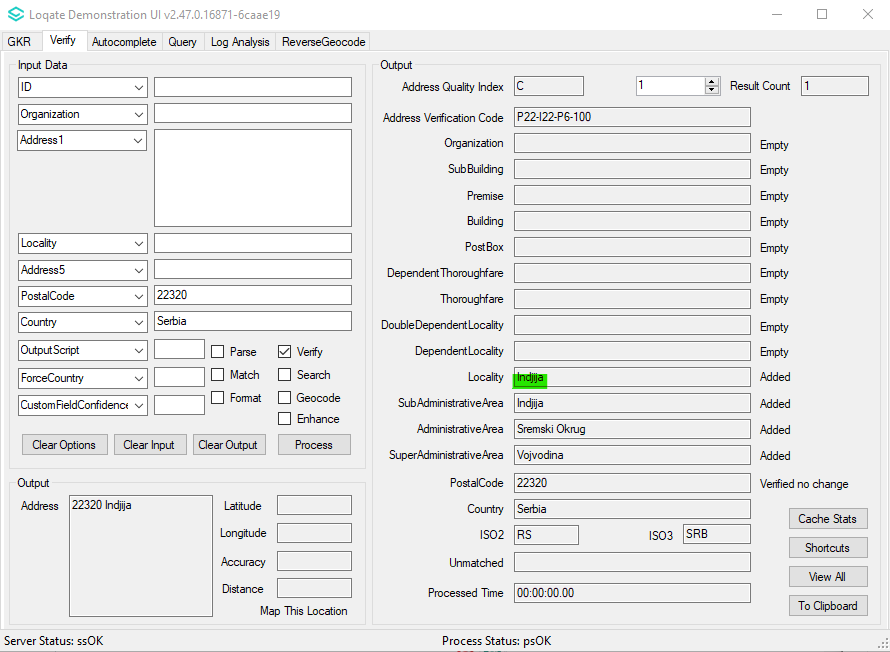 Case NumberChange DescriptionCategoryCountryExample AddressCAS-10792-C2K9T1Correction of Locality addedDataRSPostalCode: 19220Country: SRBBefore Image Before Image Before Image After ImageAfter Image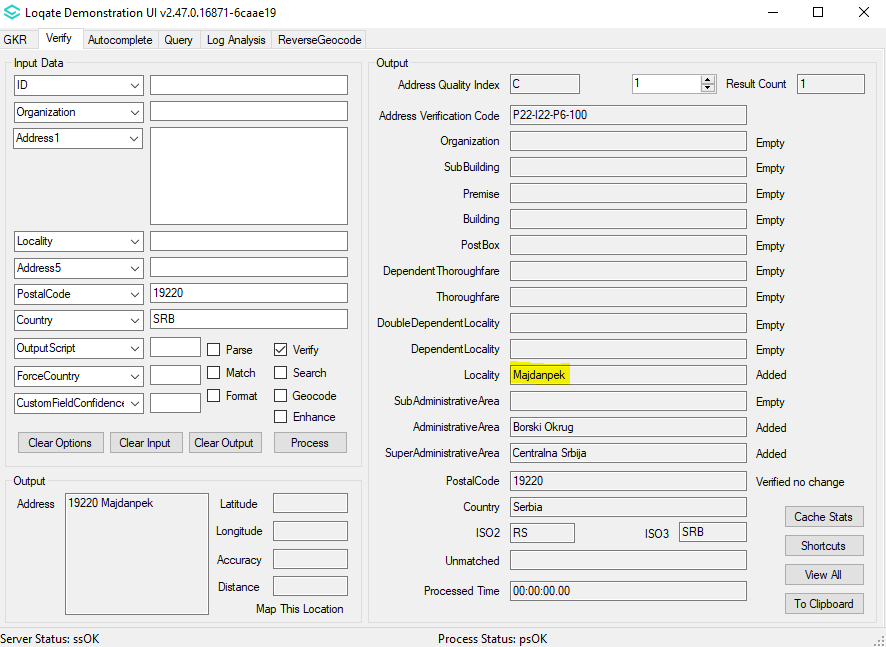 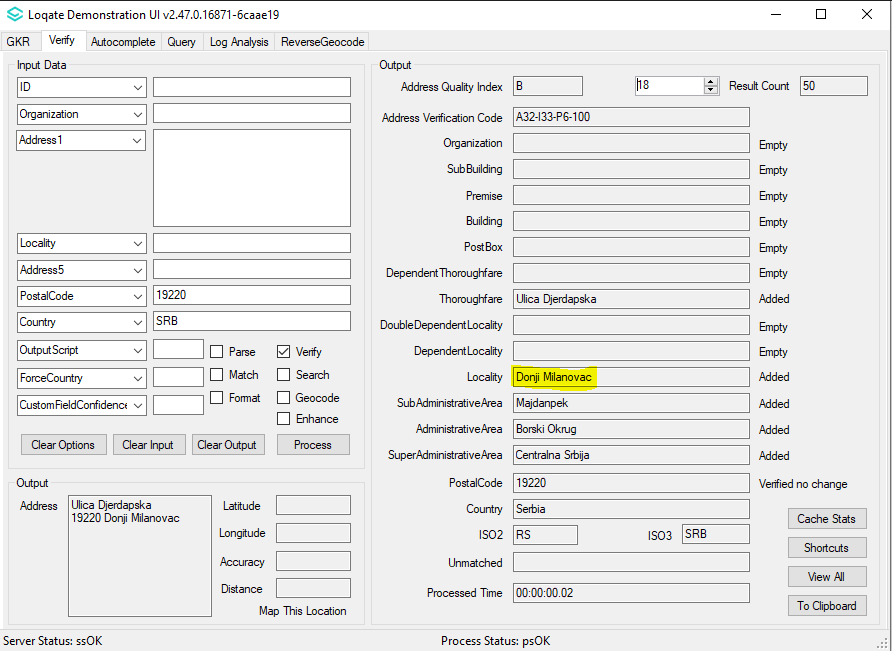 Case NumberChange DescriptionCategoryCountryExample AddressCAS-92391-G2Q3W6Improvement of Premise verificationDataBE67F Rue Fond des Chansons 5621FlorennesBefore Image Before Image Before Image After ImageAfter Image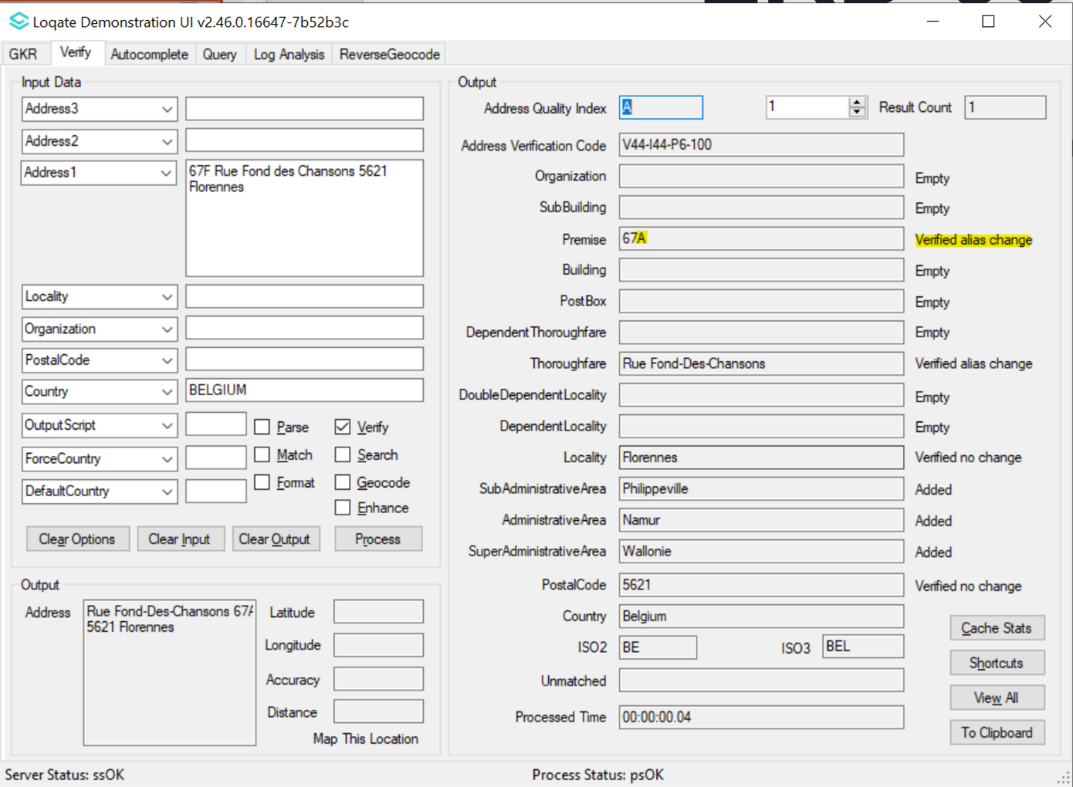 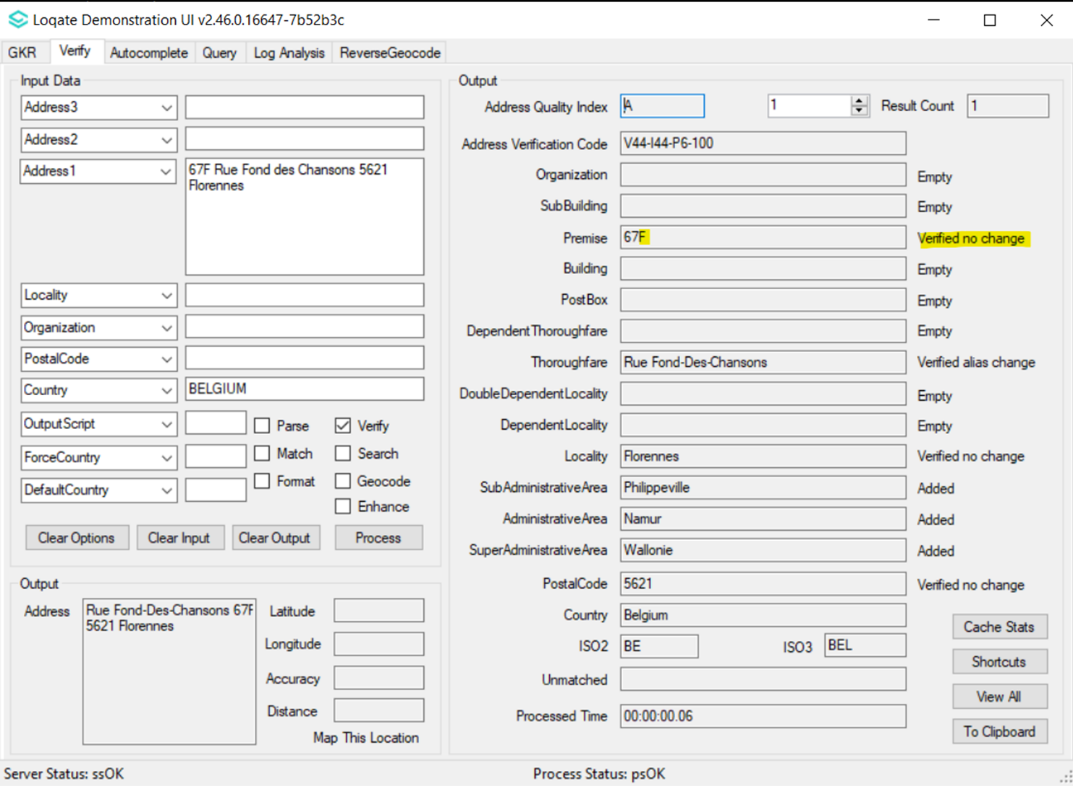 Case NumberChange DescriptionCategoryCountryExample AddressCAS-99215-N1P6Z3Improve Census+ data to return BlockCode, BlockGroupCode and TractCode to the reported addressDataUSAddress1: 20573 GLEN BROOK TER
Locality: POTOMAC FALLS
AdministrativeArea: VA
PostalCode: 20165
Country: USABefore ImageBefore ImageBefore ImageAfter ImageAfter Image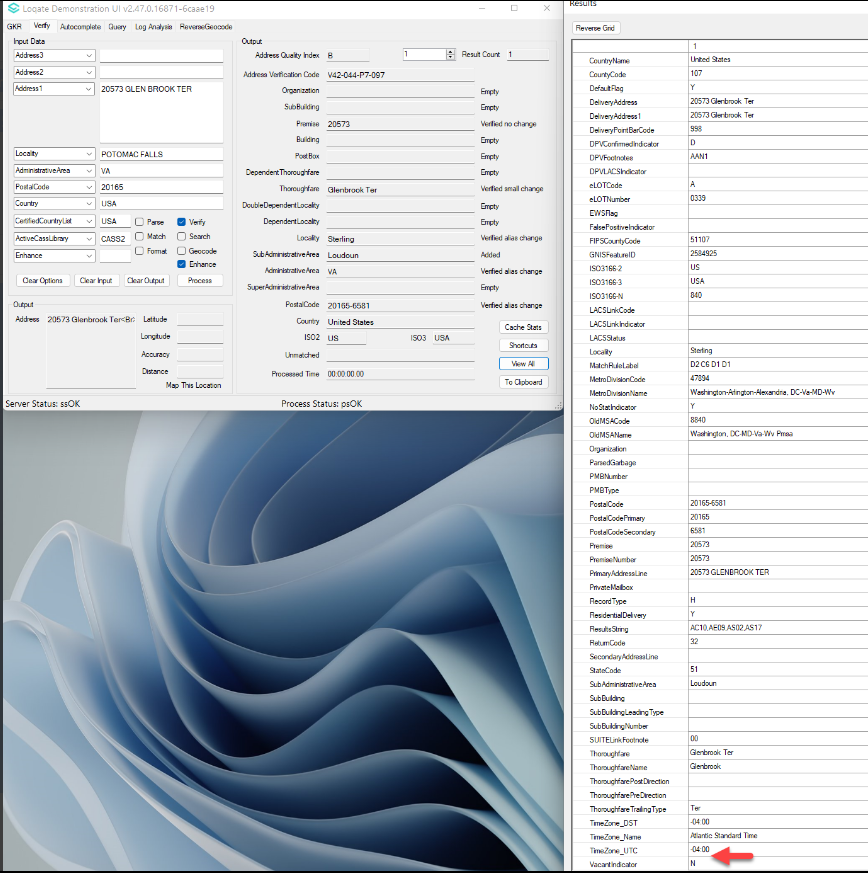 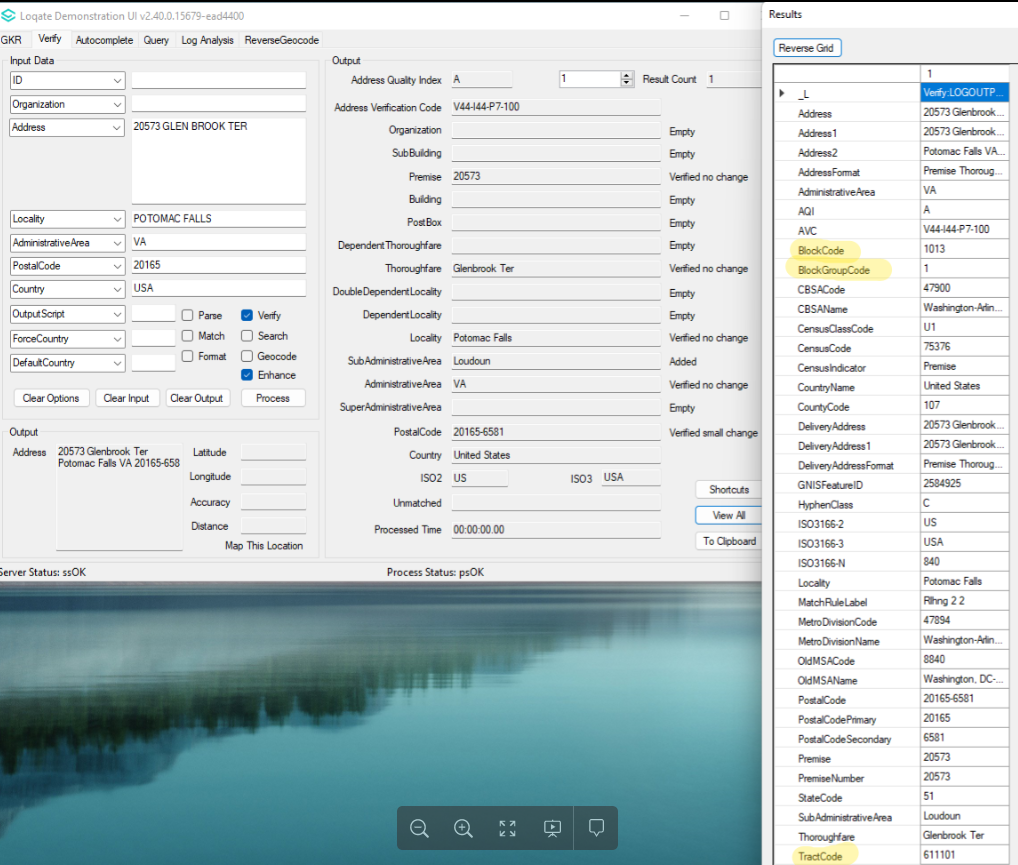 